МИНИСТЕРСТВО ОБРАЗОВАНИЯ И НАУКИ МУРМАНСКОЙ ОБЛАСТИГАУДПО МО «ИНСТИТУТ РАЗВИТИЯ ОБРАЗОВАНИЯ»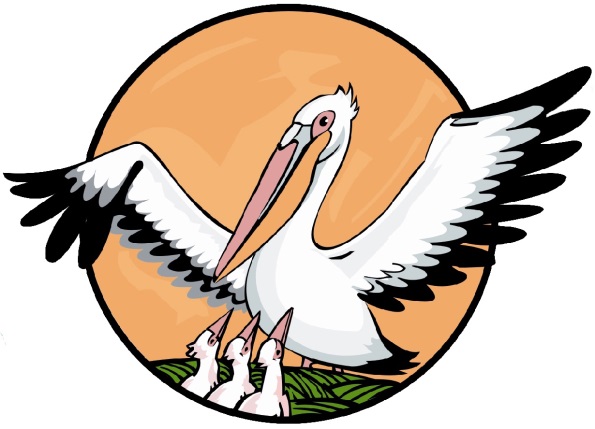 Региональный этап Всероссийского конкурса «Учитель года России» – «Учитель года Мурманской области-2017»18–21 апреля 2017 годаПРОГРАММАг. МурманскРегламент работы конкурса18 апреляГАУДО МО «Мурманский областной центр дополнительного образования «Лапландия», пр. Героев-Североморцев, д. 210.00–10.30. Регистрация участников и членов жюри конкурса10.30–10.55. Организационно-инструктивное собрание участников конкурса(2 этаж, кабинет № 202)11.00–12.00. Открытие регионального этапа Всероссийского конкурса «Учитель года России» – «Учитель года Мурманской области-2017» 
(2 этаж, кабинет № 212)12.00–12.20. Фотографирование участников конкурса(2 этаж, кабинет № 212)КОНКУРСНОЕ ЗАДАНИЕ эссе «Я – учитель»12.30–16.30. Выполнение конкурсного задания «Эссе»(2 этаж, кабинет № 202)       16.40.     Отъезд в МБОУ г. Мурманска «Гимназия № 8» (г. Мурманск, ул. Книповича, д. 35/2) 17.10–18.00. Организационное собрание для участников конкурса. Подготовка 
к конкурсному заданию «Урок»                                                                                  (1 этаж, кабинет № 12)19 апреляМБОУ г. Мурманска «Гимназия № 8», г. Мурманск, ул. Книповича, д. 35/2КОНКУРСНОЕ ЗАДАНИЕ «Урок»08.30–09.00. Совещание членов жюри конкурса(1 этаж, кабинет № 12)09.00–09.20. Представление членов жюри конкурса конкурсантам(1 этаж, кабинет № 12)МЕЖДИСЦИПЛИНАРНАЯ ГРУППА 109.40–10.25. МатематикаРыжова Инна Александровна, учитель начальных классов,  МБОУ СОШ   № 1 с углубленным изучением английского языка, г. Ковдор, Мурманская область(2 этаж, кабинет № 23, 1 «а» класс)10.45–11.30. Литературное чтениеИдрисбаева Светлана Николаевна, учитель начальных классов,            МБОУ ООШ № 1 н.п. Африканда, Мурманская область(2 этаж, кабинет № 19, 2 «а» класс)11.50–12.35. Окружающий мирВолчецкая Светлана Николаевна, учитель начальных классов, МАОУ «Средняя общеобразовательная школа № 10»  г. Кандалакши, Мурманская область                                                              (3 этаж, кабинет № 33, 3 «в» класс)12.55–13.40. Русский языкМихальченко Анастасия Петровна, учитель начальных классов, МОУ «Средняя общеобразовательная школа № 289 с углубленным изучением отдельных предметов», ЗАТО г. Заозёрск                                                              (2 этаж, кабинет № 22, 2 «б» класс)14.00–14.30. ОбедМЕЖДИСЦИПЛИНАРНАЯ ГРУППА 209.40–10.25. МатематикаРеймхен Людмила Леонидовна, учитель математики, МБОУ г. Мурманска «Средняя общеобразовательная школа № 36» (4 этаж, кабинет № 42, 8 «б» класс)10.45–11.30. МатематикаСарбаш Ольга Васильевна, учитель математики, МБОУ СОШ № 9, Печенгский район, г. Заполярный                                                             (4 этаж, кабинет № 43, 5 «б» класс)11.50–12.35. МатематикаМурашова Дарья Игоревна, учитель математики,МБОУ «Хибинская гимназия», г. Кировск, Мурманская область                                                              (4 этаж, кабинет № 42, 7 «а» класс)12.55-13.25. Обед МЕЖДИСЦИПЛИНАРНАЯ ГРУППА 309.40–10.25. Английский языкКожин Павел Александрович, учитель английского языка, МОУ Верхнетуломская СОШ муниципального образования Кольский район (3 этаж, кабинет № 35, 5 «б» класс)10.45–11.30. ОБЖДмитриев Вячеслав Сергеевич, учитель физической культуры, преподаватель-организатор ОБЖ, МБОУ СОШ № 11 г. Североморска, Мурманская область                                                               (3 этаж, кабинет № 39, 8 «а» класс)11.50–12.35. ФизикаМыхина Галина Владимировна, учитель физики и математики, муниципальное общеобразовательное учреждение г. Апатиты «Средняя общеобразовательная школа № 4»  (3 этаж, кабинет № 35, 8 «б» класс)12.55–13.25. Обед МЕЖДИСЦИПЛИНАРНАЯ ГРУППА 409.40–10.25. ИсторияВолков Михаил Николаевич, учитель истории, МБОУ «Средняя общеобразовательная школа ЗАТО Видяево» (3 этаж, кабинет № 38, 7 «а» класс)10.45–11.30. Английский  языкАболемова Наталья Виловна, учитель английского языка, МОУ Молочненская СОШ муниципального образования Кольский район (2 этаж, кабинет № 27, 11 «а» класс)11.50–12.35. ИсторияСемёнов Денис Геннадьевич, учитель истории и обществознания,                       МБОУ г. Мурманска «Гимназия № 9» (3 этаж, кабинет № 38, 10 «а» класс)12.55–13.25. Обед МЕЖДИСЦИПЛИНАРНАЯ ГРУППА 5 (Педагогический дебют)09.40–10.25. Английский языкСатонина Ольга Петровна, учитель английского языка, МОУ ТуломскаяСОШ муниципального образования Кольский район Мурманской области(4 этаж, кабинет № 48, 4 «б» класс)10.45–11.30. МатематикаЛангуев Максим Игоревич, учитель математики, МБОУ г. Мурманска «Средняя общеобразовательная школа № 18» (4 этаж, кабинет № 45, 9 «б» класс)11.50–12.35. МузыкаКоломыцева Анастасия Анатольевна, учитель музыки, МОУ г. Апатиты «Гимназия № 1»                                                   (1 этаж, кабинет № 8, 2 «б» класс)12.55–13.40. БиологияВеличутин Дмитрий Александрович, учитель биологии, МБОУ СОШ № 5, ЗАТО г. Североморск                                                              (4 этаж, кабинет № 45, 6 «а» класс)14.00–14.45. Английский языкВострикова Татьяна Алексеевна, учитель английского языка, МБОУ ООШ № 2, г. Ковдор                                                              (4 этаж, кабинет № 48, 6 «б» класс)15.00–15.25. Обед КОНКУРСНОЕ ЗАДАНИЕ «Методический семинар»МЕЖДИСЦИПЛИНАРНАЯ ГРУППА 114.30–15.00. Подготовка участников конкурса к конкурсному заданию «Методический семинар» (3 этаж, кабинет № 30)15.00–15.05. Жеребьёвка участников конкурса 15.05–16.25. Конкурсное задание «Методический семинар»(3 этаж, кабинет № 30)      16.30.       Объявление темы «Педагогического совета»(3 этаж, кабинет № 30)      16.30.       Совещание жюри. Подведение итогов конкурсных заданий «Урок», «Эссе» и «Методический семинар»(3 этаж, кабинет № 30)МЕЖДИСЦИПЛИНАРНАЯ ГРУППА 213.30–14.00. Подготовка участников конкурса к конкурсному заданию «Методический семинар»(3 этаж, кабинет № 33)14.00–14.05. Жеребьёвка участников конкурса (3 этаж, кабинет № 33)14.05–15.05. Конкурсное задание «Методический семинар»
(3 этаж, кабинет № 33)      15.10.        Объявление темы «Педагогического совета»(3 этаж, кабинет № 33)      15.10.        Совещание жюри. Подведение итогов конкурсных заданий «Урок», «Эссе» и «Методический семинар»(3 этаж, кабинет № 33)МЕЖДИСЦИПЛИНАРНАЯ ГРУППА 313.30–14.00. Подготовка участников конкурса к конкурсному заданию «Методический семинар»(3 этаж, кабинет № 35)14.00–14.05. Жеребьёвка участников конкурса (3 этаж, кабинет № 35)14.05–15.05. Конкурсное задание «Методический семинар»
(3 этаж, кабинет № 35)      15.10.       Объявление темы «Педагогического совета»(3 этаж, кабинет № 35)       15.10.    Совещание жюри. Подведение итогов конкурсных заданий «Урок», «Эссе» и «Методический семинар»(3 этаж, кабинет № 35)МЕЖДИСЦИПЛИНАРНАЯ ГРУППА 413.30–14.00. Подготовка участников конкурса к конкурсному заданию «Методический семинар»(3 этаж, кабинет № 38)14.00–14.05. Жеребьёвка участников конкурса (3 этаж, кабинет № 38)14.05–15.05. Конкурсное задание «Методический семинар»
(3 этаж, кабинет № 38)       15.10.      Объявление темы «Педагогического совета»(3 этаж, кабинет № 38)       15.10.    Совещание жюри. Подведение итогов конкурсных заданий «Урок», «Эссе» и «Методический семинар»(3 этаж, кабинет № 38)МЕЖДИСЦИПЛИНАРНАЯ ГРУППА 515.30–16.00. Подготовка участников конкурса к конкурсному заданию «Методический семинар»(3 этаж, кабинет № 39)16.00–16.05. Жеребьёвка участников конкурса (3 этаж, кабинет № 39)16.05–17.45. Конкурсное задание «Методический семинар»(3 этаж, кабинет № 39)      17.50.       Объявление темы «Педагогического совета»(3 этаж, кабинет № 39)      17.50.       Совещание жюри. Подведение итогов конкурсных заданий «Урок», «Эссе» и «Методический семинар»(3 этаж, кабинет № 39)20 апреляМБОУ г. Мурманска «Гимназия № 8», г. Мурманск, ул. Книповича, д. 35/2КОНКУРСНОЕ ЗАДАНИЕ «Образовательный проект»09.00–09.30. Вводный инструктаж.                          Конкурсное задание «Образовательный проект».Жеребьёвка участников конкурса(3 этаж, кабинет № 35)09.30–13.00. Разработка образовательного проекта
Междисциплинарная группа 1                           (3 этаж, кабинет № 35)Междисциплинарная группа 2                           (3 этаж, кабинет № 38)Междисциплинарная группа 3                           (3 этаж, кабинет № 39)                          Технико-информационный центр                      (2 этаж, кабинет № 27)13.00–13.30. Обед13.30–14.30. Разработка образовательного проекта
Междисциплинарная группа 1                           (3 этаж, кабинет № 35)Междисциплинарная группа 2                           (3 этаж, кабинет № 38)Междисциплинарная группа 3                           (3 этаж, кабинет № 39)                          Технико-информационный центр                      (2 этаж, кабинет № 27)14.30–14.35. Жеребьевка групп участников конкурса     					(3 этаж, кабинет № 35)14.40–16.10. Конкурсное задание «Образовательный проект»(3 этаж, кабинет № 35)КОНКУРСНОЕ ЗАДАНИЕ «Педагогический совет»16.30–17.15. Конкурсное задание «Педагогический совет»Междисциплинарная группа 1                           (3 этаж, кабинет № 30)Междисциплинарная группа 2                           (3 этаж, кабинет № 33)Междисциплинарная группа 3                           (3 этаж, кабинет № 35)Междисциплинарная группа 4                           (3 этаж, кабинет № 38)Междисциплинарная группа 5                           (3 этаж, кабинет № 39)17.15–17.45. Совещание жюри. Подведение итогов конкурсных заданий «Образовательный проект» и «Педагогический совет»Междисциплинарная группа 1                           (3 этаж, кабинет № 30)Междисциплинарная группа 2                           (3 этаж, кабинет № 33)Междисциплинарная группа 3                           (3 этаж, кабинет № 35)Междисциплинарная группа 4                           (3 этаж, кабинет № 38)Междисциплинарная группа 5                           (3 этаж, кабинет № 39)21 апреляМБОУ г. Мурманска «Гимназия № 8», г. Мурманск, ул. Книповича, д. 35/2КОНКУРСНОЕ ЗАДАНИЕ «Мастер-класс»09.00–09.05. Жеребьевка участников конкурсаМеждисциплинарная группа 1                           (4 этаж, кабинет № 45)Междисциплинарная группа 2                           (4 этаж, кабинет № 42)Междисциплинарная группа 3                           (4 этаж, кабинет № 43)Междисциплинарная группа 4                           (4 этаж, кабинет № 27)Междисциплинарная группа 5                           (4 этаж, кабинет № 48)09.05–11.00. Конкурсное задание «Мастер-класс»Междисциплинарная группа 1                           (4 этаж, кабинет № 45)Междисциплинарная группа 2                           (4 этаж, кабинет № 42)Междисциплинарная группа 3                           (4 этаж, кабинет № 43)Междисциплинарная группа 4                           (4 этаж, кабинет № 27)Междисциплинарная группа 5                           (4 этаж, кабинет № 48)11.00–11.30. Подведение итогов работы жюриМеждисциплинарная группа 1                           (4 этаж, кабинет № 45)Междисциплинарная группа 2                           (4 этаж, кабинет № 42)Междисциплинарная группа 3                           (4 этаж, кабинет № 43)Междисциплинарная группа 4                           (4 этаж, кабинет № 27)Междисциплинарная группа 5                           (4 этаж, кабинет № 48)        11.30.       Объявление финалистов конкурса                     (1 этаж, кабинет № 8)       11.30.     Отъезд в ГАУДО МО «Мурманский областной центр дополнительного                       образования «Лапландия», пр. Героев-Североморцев, д. 2 КОНКУРСНОЕ ЗАДАНИЕ «Круглый стол»12.30–12.50. Совещание членов финального жюри конкурса(1 этаж, кабинет № 119)13.00–14.00. Конкурсное  задание «Круглый стол»(2 этаж, кабинет № 212)14.00–14.30. Подведение итогов работы финального жюри(2 этаж, кабинет № 212)14.30–15.00. Обед15.00–16.00. Торжественное закрытие регионального этапа Всероссийского конкурса «Учитель года России» – «Учитель года Мурманской области-2017»(2 этаж, актовый зал)ДЛЯ ЗАМЕТОКДЛЯ ЗАМЕТОК7 апреля – 17 апреля– первый (заочный) тур конкурса 18 апреля                 – первый (очный) тур конкурса19 апреля– первый (очный) тур конкурса20 апреля– второй (очный) тур конкурса21 апреля– второй (очный) тур конкурса,   финальный тур конкурса